PONIEDZIAŁAEK 06.04.2020Temat tygodnia: Malujemy pisanki.Temat dnia: Wielkanocne zwyczaje.Cele ogólne:-  rozwijanie sprawności narządów mowy,- zapoznanie z tradycjami i zwyczajami związanych ze Świętami Wielkanocnymi,- kształtowanie umiejętności liczenia w zakresie dostępnym dziecku, tworzenia zbiorów 
i porównywania ich liczebności,- wdrażanie do uważnego słuchania utworów literackich, - rozwijanie umiejętności płynnego wypowiadania się na dany temat,- doskonalenie sprawności grafomotorycznych.Propozycje aktywności i zabaw:Ćwiczenia oddechowe „Jajkowy slalom”:Dziecko przedmuchuje lekkie, plastikowe jajko (może być piłeczka ping-pongowa, wydmuszka itp.) 
z wyznaczonego punktu do mety, może to być początek stołu do końca, w miarę możliwości z drobnymi przeszkodami.Zabawa inscenizacyjna do opowiadania Agnieszki Galicy Bajeczka wielkanocna:Wiosenne słońce tak długo łaskotało promykami gałązki wierzby, aż zaspane wierzbowe Kotki zaczęły wychylać się z pączków. – Jeszcze chwilkę – mruczały wierzbowe Kotki – daj nam jeszcze pospać. Dlaczego musimy wstawać? A słońce suszyło im futerka, czesało grzywki i mówiło: – Tak to już jest, że wy musicie być pierwsze, bo za parę dni Wielkanoc, a ja mam jeszcze tyle roboty. Gdy na gałęziach siedziało już całe stadko puszystych Kotków, Słońce powędrowało dalej. Postukało złotym palcem w skorupkę jajka – puk-puk i przygrzewało mocno. – Stuk-stuk – zastukało coś w środku jajka i po chwili z pękniętej skorupki wygramolił się malutki, żółty Kurczaczek. Słońce wysuszyło mu piórka, na głowie uczesało mały czubek i przewiązało czerwoną kokardką. – Najwyższy czas – powiedziało – to dopiero byłoby wstyd, gdyby Kurczątko nie zdążyło na Wielkanoc. Teraz Słońce zaczęło rozglądać się dookoła po łące, przeczesywało promykami świeżą trawę, aż 
w bruździe pod lasem znalazło śpiącego Zajączka. Złapało go za uszy i wyciągnęło na łąkę. – Już czas, Wielkanoc za pasem – odpowiedziało Słońce – a co to by były za święta bez wielkanocnego Zajączka? Popilnuj Kurczaczka, jest jeszcze bardzo malutki, a ja pójdę obudzić jeszcze kogoś. – Kogo? Kogo? – dopytywał się Zajączek, kicając po łące. – Kogo? Kogo? – popiskiwało Kurczątko, starając się nie zgubić w trawie. – Kogo? Kogo? – szumiały rozbudzone wierzbowe Kotki. A Słońce wędrowało po niebie 
i rozglądało się dokoła, aż zanurzyło złote ręce w stogu siana i zaczęło z kimś rozmawiać. – Wstawaj śpioszku – mówiło – baś, baś, już czas, baś, baś. A to „coś” odpowiedziało mu głosem dzwoneczka: dzeń-dzeń, dzeń-dzeń. Zajączek z Kurczątkiem wyciągali z ciekawości szyje, a wierzbowe Kotki pierwsze zobaczyły, że to „coś” ma śliczny biały kożuszek i jest bardzo małe. – Co to? Co to? – pytał Zajączek. – Dlaczego tak dzwoni? – piszczał Kurczaczek. I wtedy Słońce przyprowadziło do nich małego Baranka ze złotym dzwonkiem na szyi. – To już święta, święta, święta – szumiały wierzbowe Kotki, a Słońce głaskało wszystkich promykami, nucąc taką piosenkę: W Wielkanocny poranek Dzwoni dzwonkiem Baranek. A Kurczątko z Zającem Podskakują na łące. Wielkanocne Kotki, Robiąc miny słodkie, Już wyjrzały z pączka, Siedzą na gałązkach. Kiedy będzie Wielkanoc Wierzbę pytają.Rozmowa na temat utworu, przykładowe pytania: - co robiło słonko?- kogo obudziło jako pierwsze, drugie...?- dlaczego słonko budziło bazie, kurczaczka, zajączka i baranka?- jakie święta zbliżają się do nas wielkimi krokami?Oglądanie jaj zdobionych różnymi sposobami, porównywanie ich wyglądu, przeliczanie.Dziecko ogląda świąteczne jaja (mogą to być ilustracje lub wycięte i pokolorowane emblematy). Następnie opisuje ich wygląd. Kolejnym zadaniem jest pogrupowanie jaj według określonych kryteriów, np. koloru, wielkości, zdobień (można przygotować pisanki w kropki, paski, kwiaty), dziecko przelicza zbiory i wskazuje gdzie jest najwięcej a gdzie najmniej.
Zabawa dydaktyczna „Wielkanocny stół” – przybliżenie tradycji Świąt Wielkanocnych.Prowadzący przygotowuje różnorodne rekwizyty związane ze Świętami Wielkanocnymi i Bożego Narodzenia, np.: koszyk, pisanki, palmę, baranka, bombki, łańcuch, sylwetę choinki. Dziecko wybiera te, które pasują do zbliżających się Świąt Wielkanocnych i próbuje uzasadnić odpowiedź.Zabawa relaksacyjna „Czy słychać kurczaczka?”:Dzieci leżą na wznak, rozpoczynając od stóp napinają i rozluźniają każdą część ciała (nogi, brzuch, ręce ramiona…), prowadzący opowiada spokojnym, cichym głosem:Jesteście sennymi kurczaczkami, połóżcie się na plecach i zamknijcie oczy, oddychajcie równo, lekko, swobodnie. Rozluźnijcie prawe skrzydełko, lewe skrzydełko, prawą nogę, lewą nogę...itd. nauczycielka spokojnym przyciszonym głosem opowiada dzieciom: Czujecie się spokojni, myślicie o czymś przyjemnym... (po pewnej chwili): Kurczaczek otwiera oczy, porusza skrzydełkami, nogami i wydaje dźwięki. (Jak robi kurczaczek?).Ćwiczenie grafomotoryczne „Wielkanocny baranek”Pisanie linii falistych, próby pisania bez odrywania ołówka od kartki. Można dorysować kropki 
w kolejnych wzorach aby ułatwić dziecku.Dokończ rysowanie szlaczków. Pokoloruj świątecznego baranka.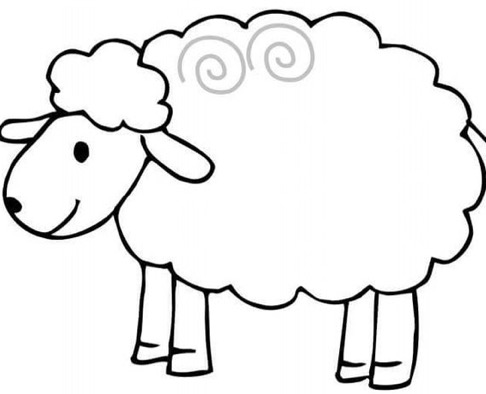 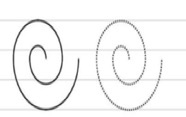 